              ÖRNEK 1 :                ÖRNEK 3 :                                                                                                                    ÖRNEK 4 :                                                                                                     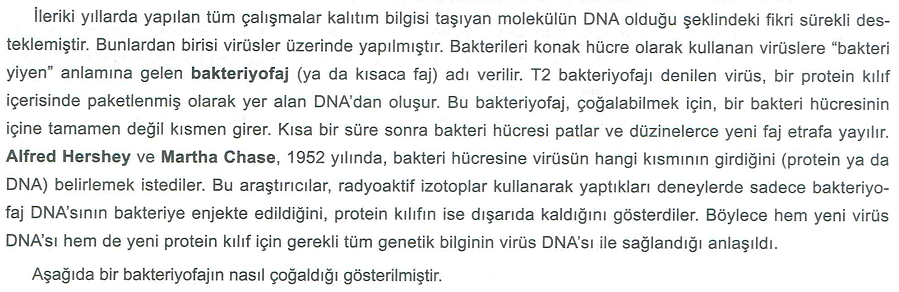 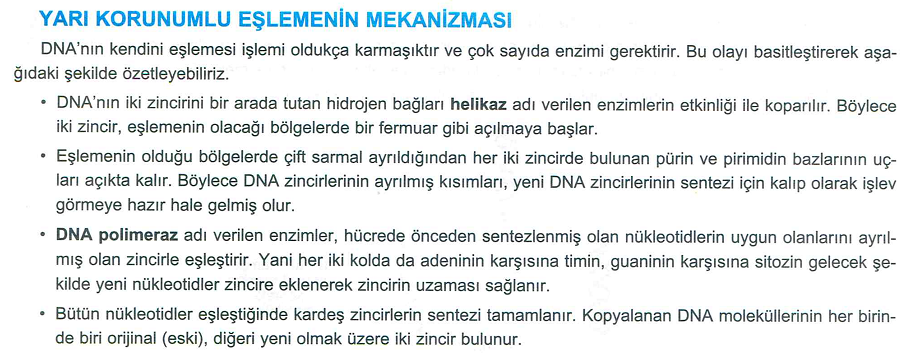 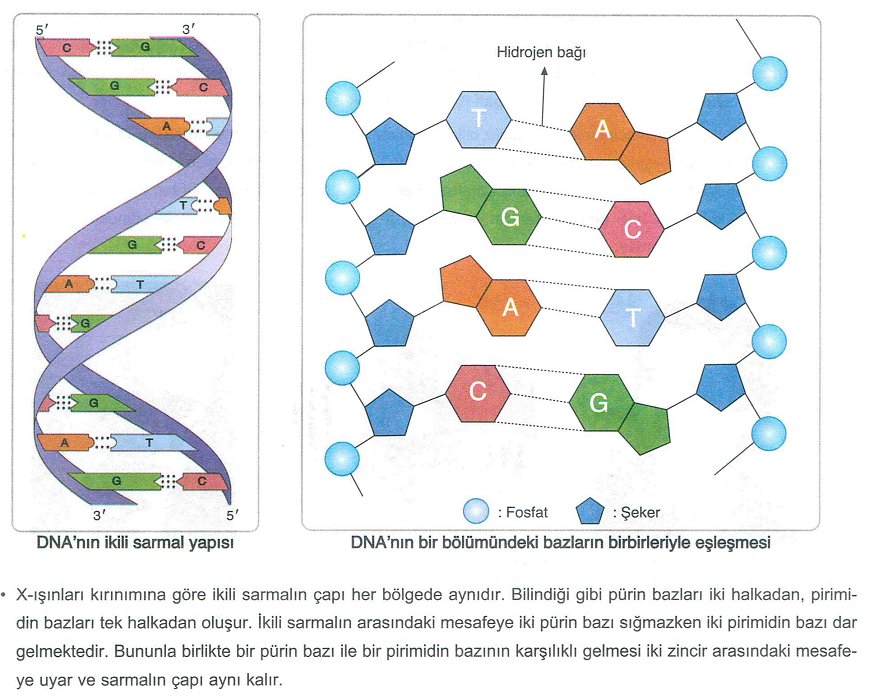 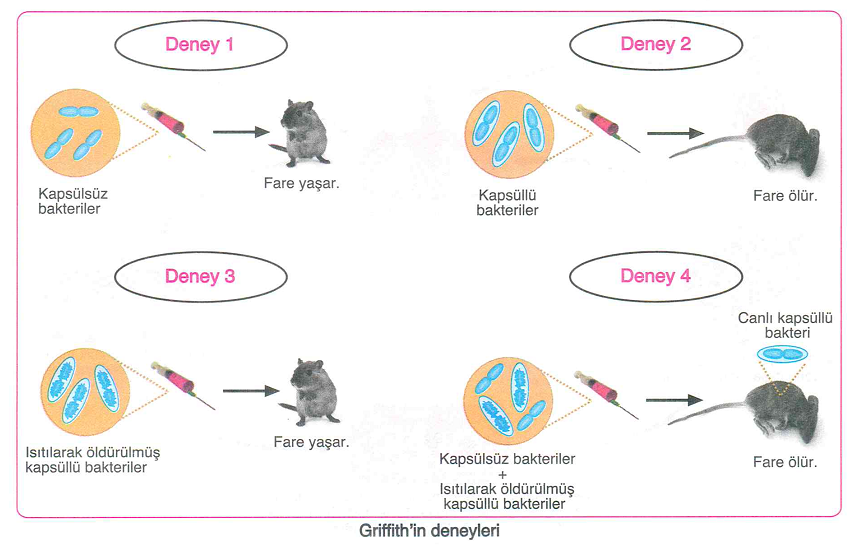 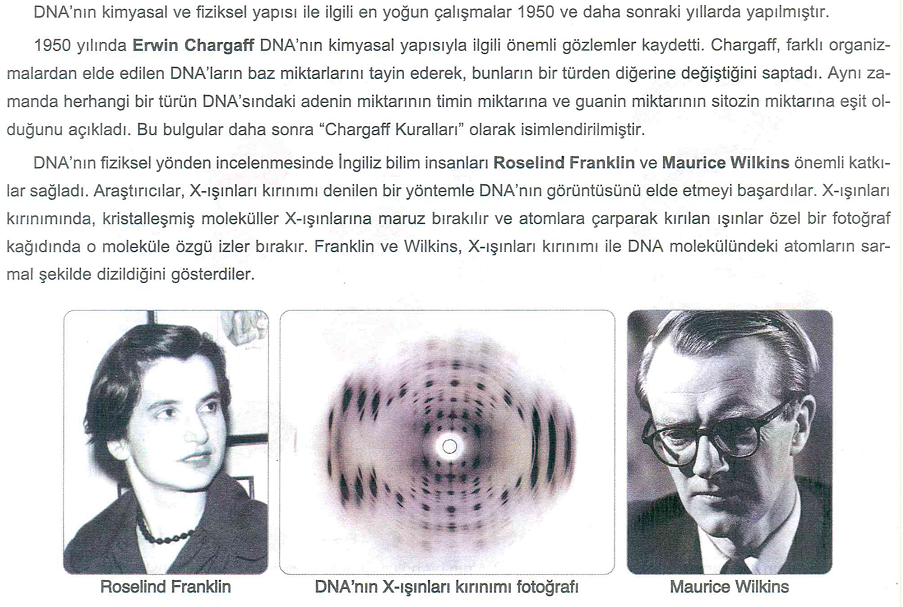 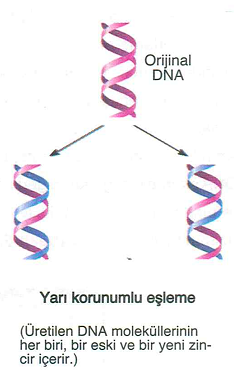 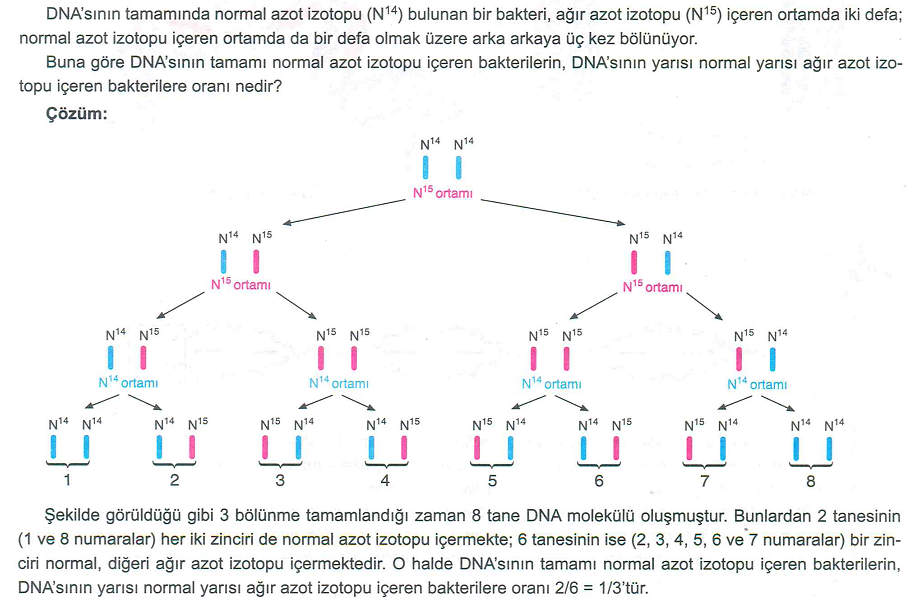 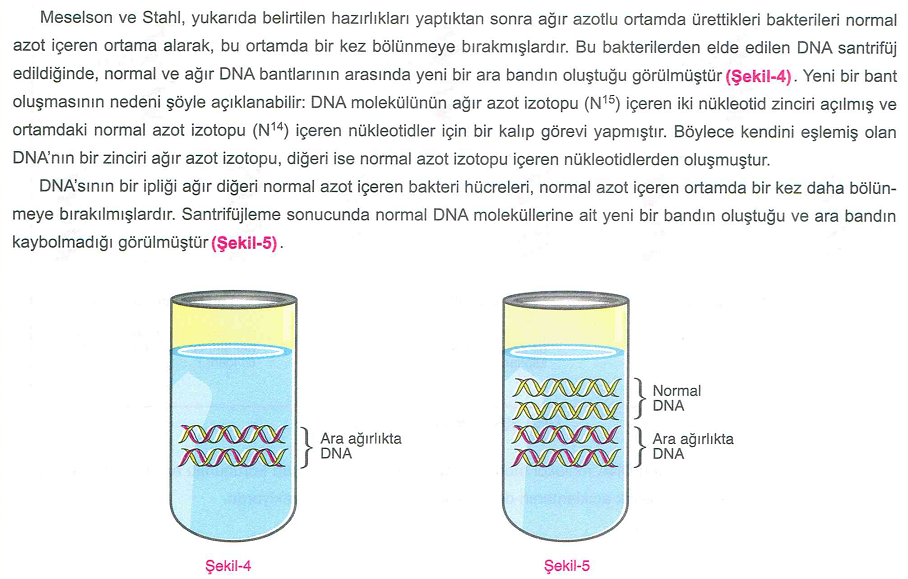 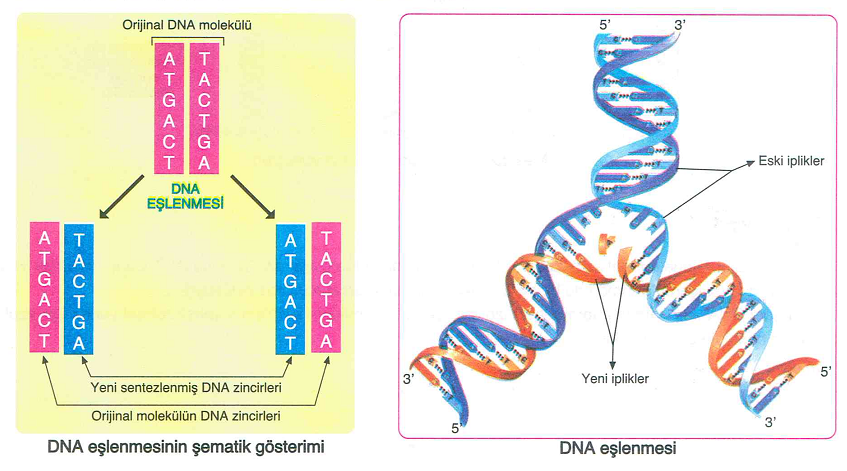 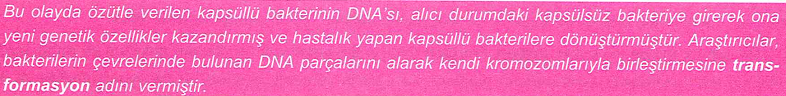 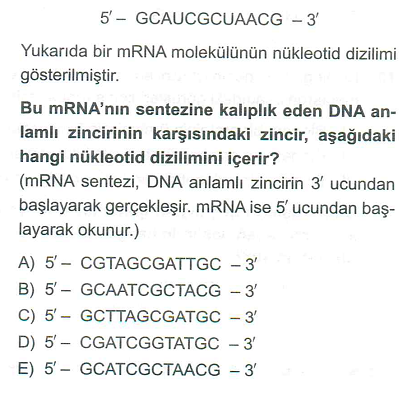 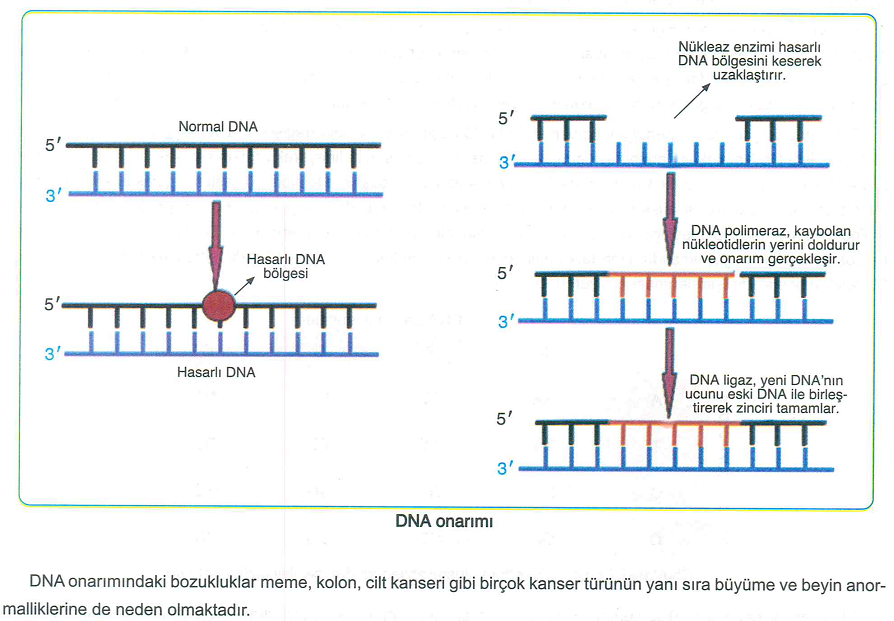 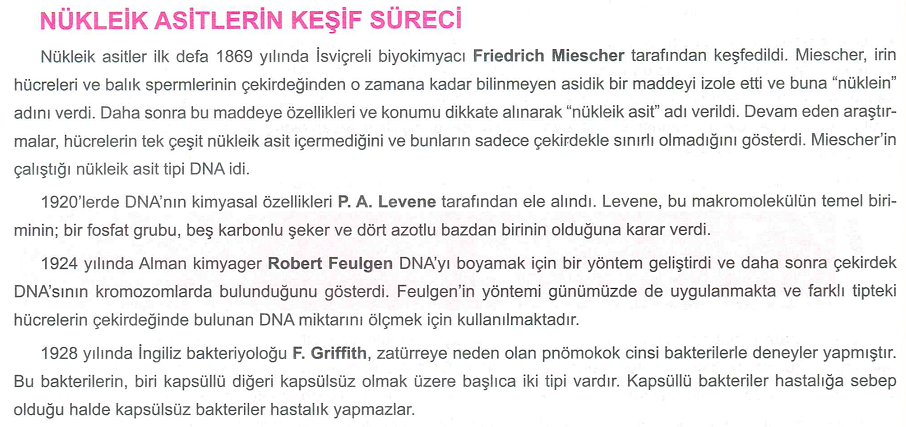 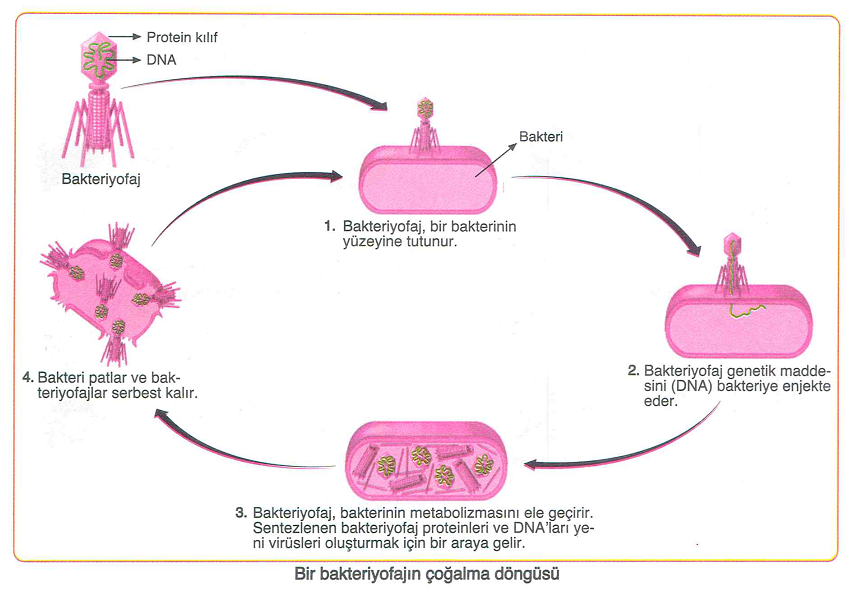 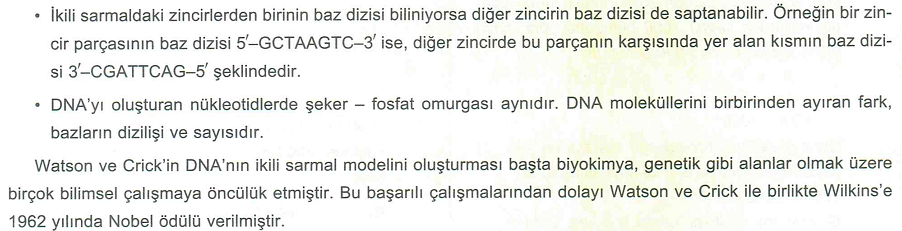 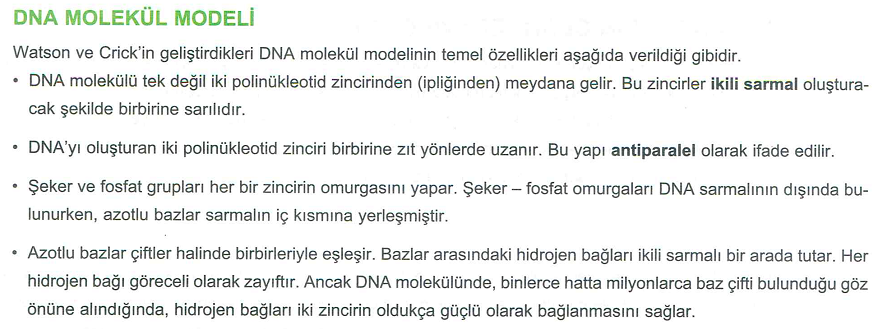 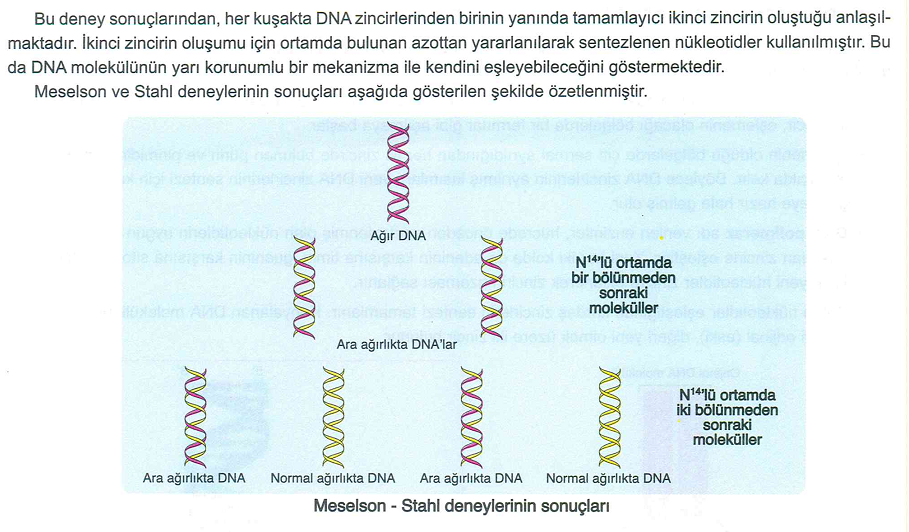 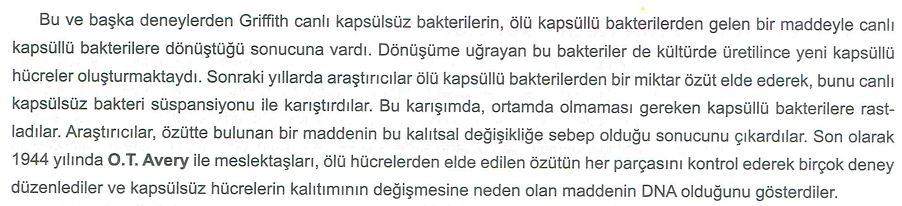 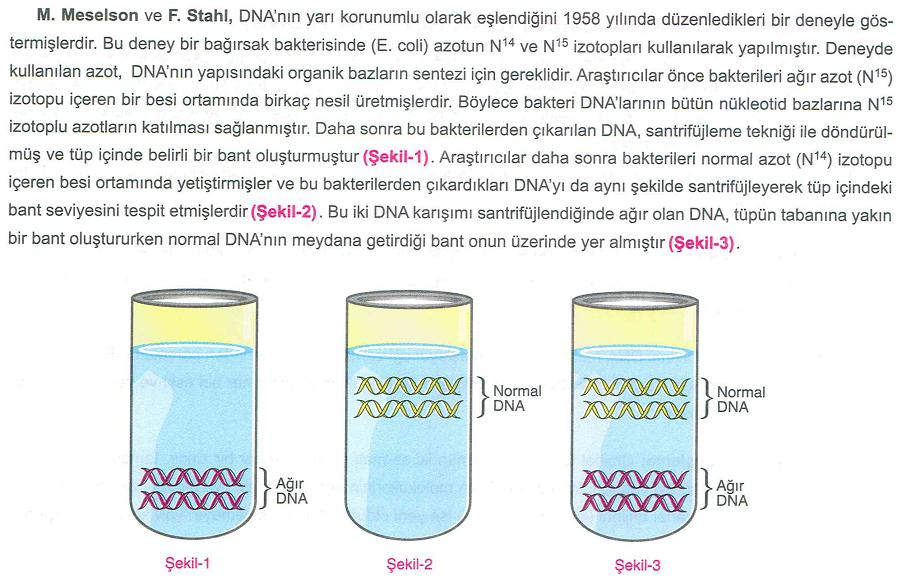 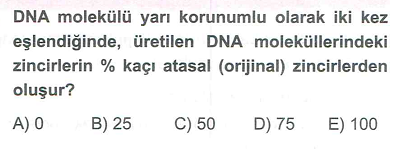 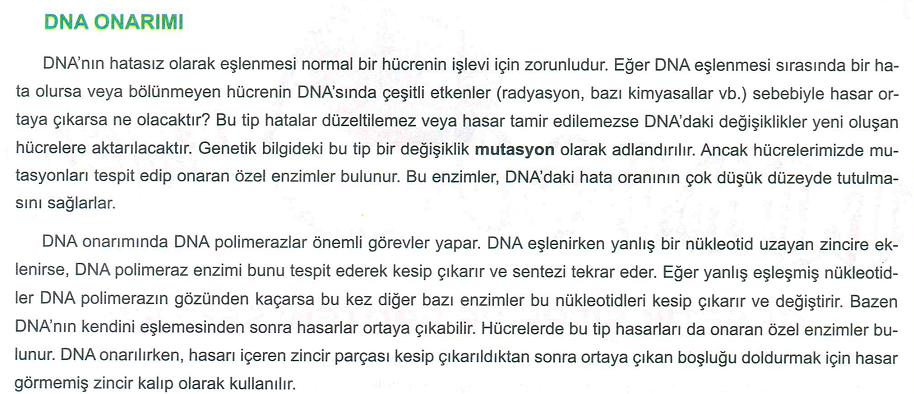 